CURRICULUM VITAEJonah  
Cell Phone No# C/o 0506425478	
Email Address jonah.358563@2freemail.com 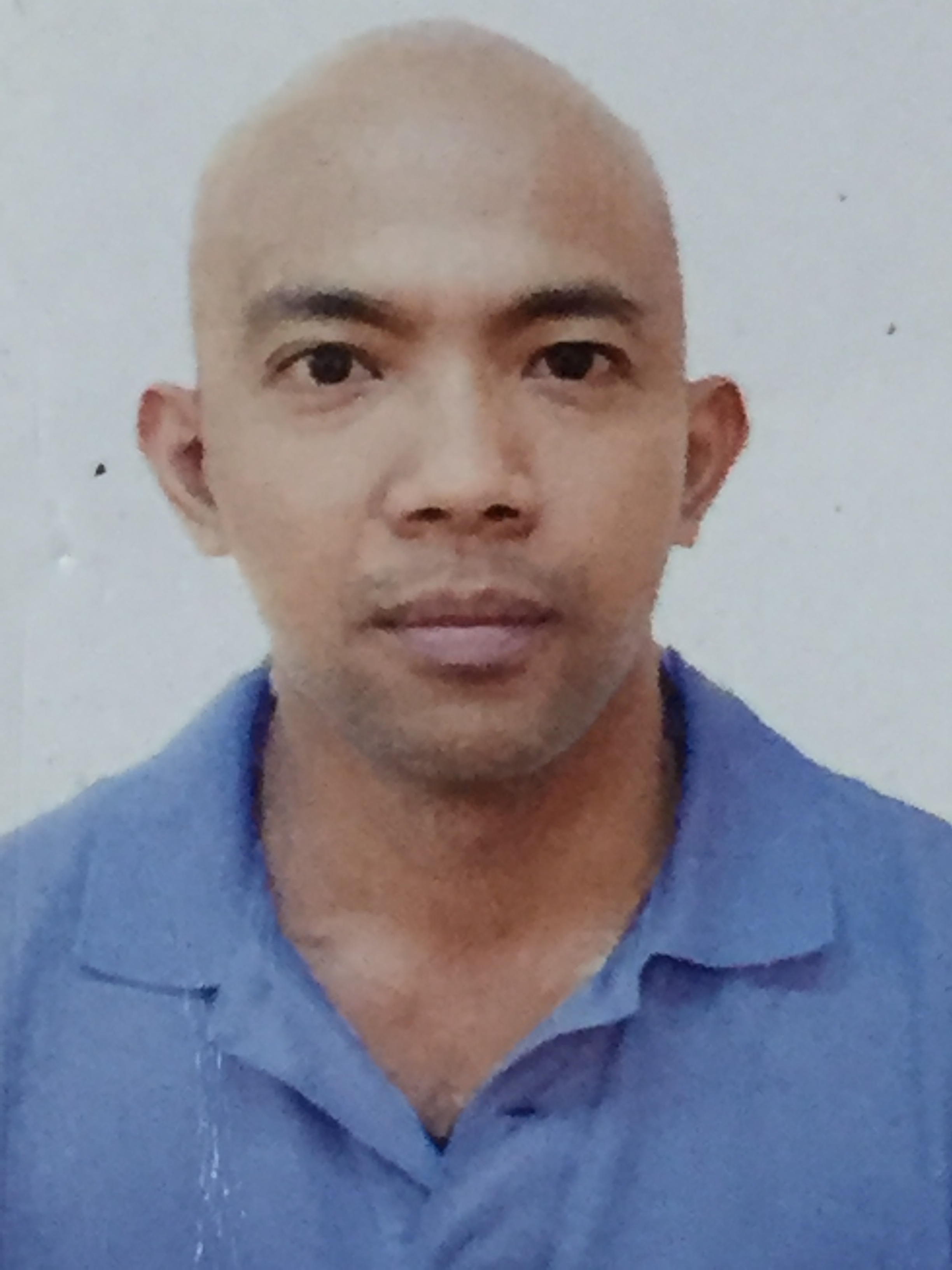 Career Objective:Seeking a position as safety officer where I can utilizes my skills and achievement for implementing health and safety at work.Summary Skills:Experienced on actual emergencies and implement proper procedures.Strong working experience in emergency control room operator in                                     emergency services.Knowledge in National Fire Incident reporting system software Basic knowledge in computer softwareRemarkable ability to work calmly and accurately under intense pressure, Quick thinker and flexibleAbility to work independently emergency situation.PROFESIONAL EXPERIENCE:Present Employment:Position:                  Emergency Control Room OperatorDuration:                 June 10, 2014 to PresentCompany:                Fujairah International Airport Department of Civil AviationDepartment:           Rescue Fire fighting ServicesLocation:                  Fujairah International Airport U.A.E                                         Emergency Control Room OperatorControl Room Operator reports directly to the duty Watch Commander, ensuring all fire and rescue communication channel are established and full operation during all emergency situations.Maintaining the accurate passage of information and to other agencies.Organize manpower allocated in case of emergency response.Prepare for approval of the fire chief all communications plans, procedure techniques and operating instructions.Provide assistance and information to all persons involved in abating an emergency protecting lives and properties.                                Monitor and record fire Vehicle movements and notify concerned agencies as appropriate.Providing coordination services with outside agencies ensuring smooth and efficient operation.Maintain a log of all emergency messages including exercise.Mans and operates the Fire Control Center is responsible for all aircraft incidents such as ground Incident, Fuel Spill, Road Traffic Accident, Refuelling Standby, Defueling Standby, Ambulance Call, Emergency Fuel Shutdown, Structural Fire, VIP Standby and Fire Alarm activation.Undertake daily cleaning on the control room.Previous Employment:Position:	       Emergency Control Room OperatorDuration:	       May 13, 2012 to June 15, 2013Company:	       Saudi Sicli Company, P.O Box NO. 16016 Jeddah K.S.ADepartment:	       Department of Emergency Fire Rescue ServicesLocation:	       Prince Mohammed Bin Abdullaziz International Airport        		       Madina K.S.APrevious Employment:Position:	        Emergency Control Room OperatorDuration:    	        July 18, 2009 to August 28, 2011Company:  	        Afras Trading and Contracting Co., P.O Box 6337 Riyadh K.S.ADepartment:	        Department of Emergency Fire Rescue ServicesLocation:	        King Khaled International Airport        Riyadh, K.S.APrevious Employment:Position:	       Electronics TechnicianDuration:	       March 2005 to December 2007Company: 	       Self EmployedLocation: 	       #35 Urbiztondo San Juan, La Union PhilippinesTRAINING AND COURSE ATTENDED:NEBOSH Training on IGC1,IGC2 and IGC3 Aviation English & RT Training Level 4 operationalIntroduction to Incident Command system ICS-100ICS for Single Resources and Initial action Incident ICS-200Fire safety training on First Aid Emergency SkillsFire Safety Training on application on fire extinguisherFire safety training on Dangerous Goods FamiliarizationIntroduction to Occupational Safety and HealthIntroduction to Safety ManagementEmergency Response PlanningRadiation Safety AwarenessIncipient Fire Fighting Awareness Level 1Unified Command-Awareness Level 1Hazardous Material Response-Awareness Level 1Emergency Operation Center AwarenessIncident Command System-Awareness Level 1EDUCATIONAL ATTAINMENT:Educational level:	College GraduateMajor / Field:		Electronics TechnologyCourse:		Bachelor of Science in Industrial TechnologyUniversity:		Don Mariano Marcos Memorial State UniversityLocation:		San Fernando City, La Union, PhilippinesYear:			1999 – 2003Secondary:School:			La Union National High SchoolLocation:		Catbangen San Fernando City, La union, PhilippinesYear:			1995 – 1999Elementary:School:			Nadsaag Elementary SchoolLocation:		Nadsaag, San Juan, La Union, PhilippinesYear:			1989- 1995Personal Information:Date of Birth:		December 15, 1981Nationality:		FilipinoCivil Status:		SingleHeight:			5’2Weight:		145lbsReligion:		Christian